Кітап атауы:Contemporary Kazakh Proverb Research Digital, Cognitive, Literary, and Ecological ApproachesҚазіргі қазақ мақал-мәтелдерін зерттеу цифрлық, танымдық, әдеби және экологиялық тәсілдерСовременные исследования казахских пословиц: цифровой, когнитивный, литературный и экологический подходыАвторлары: Г.Ә. Омарбекова (Қазақстан), Е. Аасланд (АҚШ)Here is the link to the book's page on Peter Lang Publishing House website: https://www.peterlang.com/document/1266543The book is on Scopus database:  https://www.scopus.com/record/display.uri?eid=2-s2.0-85145427563&origin=resultslist&txGid=b78813ef1b75d3d9ad565aa99c54e39cThe book is also available through major book distributors.  Here is the posting on Amazon: https://www.amazon.com/Contemporary-Kazakh-Proverb-Research-International/dp/1433195887/ref=sr_1_1?crid=Z5R0BCWJPLA0&keywords=contemporary+kazakh+proverb&qid=1669878421&sprefix=,aps,177&sr=8-1
 https://www.facebook.com/PeterLangPublishers/posts/pfbid02NUCCoyBFEBFoqyheoyfFfjHdw84E5sV86iszxoheVBDcKPvjgDFWsPwdXqKa1h4Rl?__cft__[0]=AZVYw1TuNeBAsSZgwjevMik6dtF-itS3K6RKvOPDzHZra-IrnnUeF4RVaUcJl_XIGjIgBB_m1OYA5OUhplKJZ78PFYFoOr9xiItyA0a-U4iQIiaGsQNiO_COa-B17TEzxWQZHODuOvQZ0lBsS1SgJfxHO_p78COvgTLqUZrTEpN9_gttkie2BSumhUEOi7t1K7I&__tn__=%2CO%2CP-Rhttps://twitter.com/PeterLangGroup/status/1618609707702226944https://www.instagram.com/p/Cn4YWEKOcrA/?utm_source=ig_web_copy_linkStudents, professors, folklorists, and others interested parties will have easy access to the edited volume either in hard copy or in eBook format. 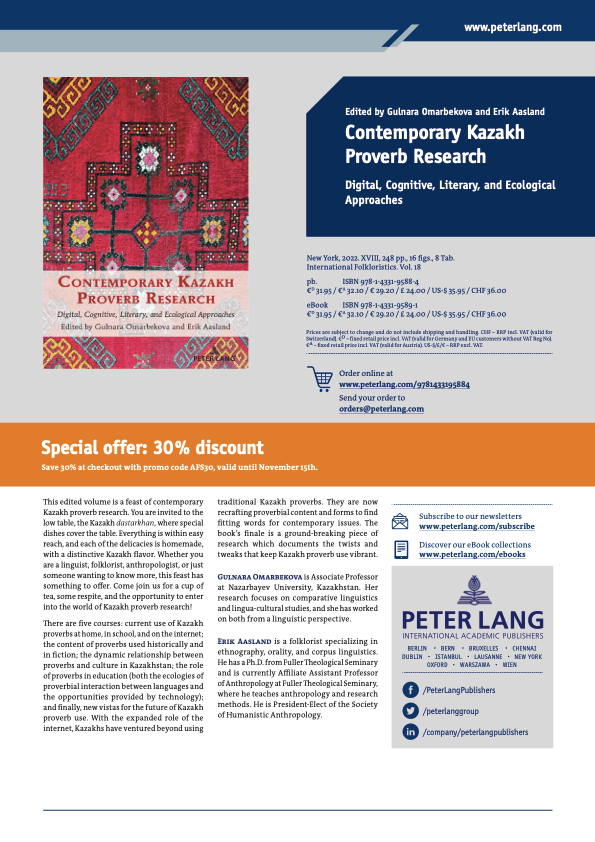 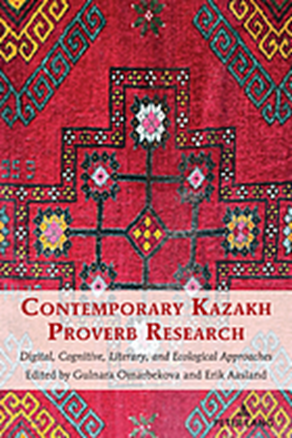     Бұл ұсынылып отырған жинақ қазақстандық авторлардың мақал туралы жазған мақалаларынан тұрады. Бұл еңбектерде мақал-мәтелдердің құрылымына, семантикасы, және олардың когнитивті, лингвомәдени ерекшеліктерін, прагматикасы мен БАҚ беттерінде кездесетін мақал-мәтелдердің (ММ) түрленгіштігіне/өзгергіштігіне маңыз беріліп, зерттеулер жүргізілген. Қазіргі тіл біліміндегі «адамды тілі арқылы тану» сияқты антропоцентристік бағытқа сəйкес мақал-мəтелдердегі адам бейнесін когнитологиялық құрылым мен концептілік модельдер арқылы ғылыми талдау өзекті мəселелердің бірі болып саналатындығы анықталады. Мақал-мәтелдердің тілдегі және сөйлесімдегі, сондай-ақ әр түрлі жанр мәтіндердегі прагматикасы мен коммуникативті қызметі жинаққа кіретін еңбектердің өзекті бағыты болып табылады. ММ-ның мән-маңызына, прагма-когнитивтік аспектісіне, құрылымдық ерекшеліктеріне назар аударылды, қазақ тіліндегі мақал-мəтелдерді логика-семантикалық тұрғыдан топтастырудың этнолингвистикалық, когнитилогиялық негіздері зерттелді.